СПЕЦИАЛЬНОЕ ПРЕДЛОЖЕНИЕ для НИИ, ВУЗов и др. государственных учрежденийСпециальное предложение действует при подаче заявки, заключении договора и оплате аванса 
до 30 ноября 2018 г. ВключительноС учетом изменения с 01.01.2019 ставки НДС РФ стоимость услуг, оказываемых Организатором в 2019 году, подлежит пересчету исходя их ставки НДС – 20 %.Регистрационный сбор – 15 000 рублей Регистрационный сбор включает: размещение информации об Экспоненте и логотипа компании в электронном каталоге на сайте ПТЯ, аккредитацию 1 представителя Экспонента на 6 кв. м с предоставлением постоянных пропусков, пакет информационных материалов, 5 пригласительных билетов на выставку, 1 пригласительный билет на фуршет, подача 2 заявок на конкурс (стоимость дополнительной заявки – 5 000 руб.).Необорудованная площадь – 9 500 рублей за 1 кв. мНеоборудованная выставочная площадь включает: предоставление выставочной площади; общевыставочную рекламу; обеспечение общей охраны экспозиции выставки; общую уборку территории выставки (вывоз мусора из специально отведенных мест, уборка проходов и мест общего пользования). Подвод электричества оплачивается отдельно. Минимальный размер стенда на необорудованной площади – 24 кв. м. При заказе необорудованной площади обязательна оплата источника электроэнергии.Стандартно оборудованная площадь (необорудованная площадь + Shell-схема тип 2) – 12 000 рублей за 1 кв. мСтоимость стандартно оборудованной площади включает:  предоставление выставочной площади и Shell-схемы тип 2 (состоящей из стеновых панелей по периметру, ковролина, фризовой панели с надписью до 12 знаков с каждой открытой стороны стенда, стола – 1 шт., стульев – 2 шт., корзины для мусора – 1 шт., вешалки настенной – 1 шт., спота с зеркальной  энергосберегающей лампой 20 Вт – 1 шт. на каждые 4 кв. м, источника электроэнергии до 2 кВт, электрической розетки мощностью 1,5 кВт – 1 шт.), общевыставочную рекламу, обеспечение общей охраны экспозиции выставки, общую уборку территории выставки (вывоз мусора из специально отведенных мест, уборка проходов).  Стоимость источника электроэнергии мощностью свыше 2 кВт оплачивается дополнительно. Минимальный размер стенда на оборудованной площади – 6 кв. м.Скидки и наценкиПри заказе площади более  предоставляется скидка 5 % на необорудованную площадь. При заказе площади более 100 кв. м предоставляется скидка 10 % на необорудованную площадь.В случае предоставления стенда с улучшенной обзорностью наценки к стоимости услуг по предоставлению выставочной площади составляют (от стоимости необорудованной площади):При монтаже двухэтажного стенда стоимость выставочной площади второго этажа составляет 50 % от стоимости необорудованной площади.Стоимость за неполный квадратный метр необорудованной площади оплачивается Экспонентом как за полный.Организатор оставляет за собой право изменить стоимость участия в выставке в случае введения новых или повышения действующих ставок налогов и сборов, изменении конъюнктуры рынка, а также в иных случаях, объективно влияющих на повышение стоимости услуг.Порядок оплатыПосле регистрации заявки на участие в выставке и получения счета Экспонент производит авансовый платеж в размере 30 % от общей суммы счета в течение 5 банковских дней с момента выставления счета, но не позднее 30 ноября 2018 г.Окончательная оплата должна быть произведена не позднее 15 февраля 2019 г.В случае нарушения сроков оплаты стоимость участия  пересчитывается по основным ценам, установленным по проектам. Произведенный аванс зачисляется в счет оплаты по новым условиям. В стоимость договора не включается транспортировка и страховка имущества Экспонента, которое располагается им на стенде. Все издержки принимает на себя Экспонент. Отказ от участияВ случае отказа Экспонента от участия в выставке или уменьшения выставочной площади денежные средства не возвращаются.Внимание! Если Ваша деятельность подлежит лицензированию, в информации должны быть указаны номер лицензии, а также наименование органа, выдавшего эту лицензию. Реклама товаров, подлежащих обязательной сертификации, должна сопровождаться пометкой «подлежит обязательной сертификации». Копии лицензий и сертификатов, заверенные надлежащим образом,  направляются в адрес Организатора вместе с информацией в каталог.ЗАЯВКА НА УЧАСТИЕПросим зарегистрировать нашу организацию в качестве Экспонента выставки:При заказе необорудованной площади обязательна оплата источника электроэнергии.Стенд типа:Тип 1: линейный, открыта одна сторона – без наценкиТип 2: угловой, открыты две стороны – наценка 5%Тип 3: торцевой, открыты три стороны – наценка 10%Тип 4: остров, открыты четыре стороны – наценка 15%Цены указаны без учета НДС. Услуга облагается НДС по ставке 18%С учетом изменения с 01.01.2019 ставки НДС РФ стоимость услуг, оказываемых Организатором в 2019 году, подлежит пересчету исходя их ставки НДС – 20 %.Датой внесения платежа считается день списания денежных средств с расчетного счета Экcпонента.Настоящим подтверждаем, что все положения Общих условий участия, условий участия  в выставке, размещенных на сайте http://restec-expo.ru/calendar/  признаем и обязуемся выполнять. Просим зарезервировать указанную выставочную площадь, и гарантируем оплатить услуги в соответствии с настоящей заявкой. Не позднее 3 (трех) дней с момента подписания заявки, Экспонент направляет в адрес Организатора оригинал заявки почтовым отправлением или курьерской почтой. До обмена сторонами оригиналами документов,  стороны признают юридическую силу заявки, отправленной/полученной в сканированном виде по электронной почте без электронной подписи и/или факсимильной связью, и в последствии не могут ссылаться на ее недействительность. Экспонент обеспечивает получение согласий субъектов персональных данных, принимающих участие в мероприятии со стороны Экспонента, на обработку персональных данных указанных лиц Организатором.  Перечень обрабатываемых персональных данных определяется заявкой.Экспонент:	 Организатор:ФИО руководителя ___________________________________          	ФИО руководителя___________________________________            Подпись ____________________________________________          	Подпись ___________________________________________                                МП                                                                                                                                   МП      угловой стенд – 5%торцевой стенд – 10%,островной стенд – 15%Организатор: 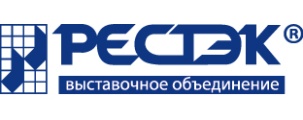 Контактная информация:Элеонора Болгова, тел. +7 (812) 320 9032, bolgova@restec.ruИрина Грачева, тел. +7 (812) 320 9032, engineering@restec.ruНазвание Экспонента (полностью)Название Экспонента (полностью)Название Экспонента (полностью)Название Экспонента (полностью)ТелефонТелефонФакс:Факс:E-mailE-mailwwwwwwПочтовый адресПочтовый адресПочтовый адресЮридический адресЮридический адресЮридический адресНаименование банкаНаименование банкаНаименование банкаИННКППОГРНР/сК/сК/сБИКОКВЭДКонтактное лицоКонтактное лицоКонтактное лицоТелефонТелефонФаксФаксХРегистрационный сбор  –  15 000 рублей Необорудованная площадь – 9 500 рублей х ________кв. м  Стандартно оборудованная площадь (необорудованная площадь + Shell-схема тип 2)  – 12 000 рублей х ________кв. м  Организатор: Контактная информация:Элеонора Болгова, тел. +7 (812) 320 9032, bolgova@restec.ruИрина Грачева, тел. +7 (812) 320 9032, engineering@restec.ru